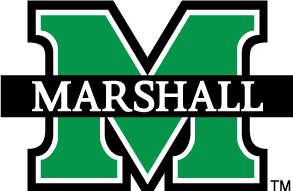 Marshall University SyllabusSchool of Forensic & Criminal Justice SciencesDepartment of Criminal Justice & CriminologyCourseCJ 340 - 101 Drugs & CrimeCourse DescriptionThis course examines the history and consequences of mind-altering drugs, criminal behavior as it is affected by drugs, the legal response to substance abuse, treatment, and prevention of substance abuse (Marshall University Undergraduate Catalog).Credits & Prerequisites3 hours, Undergraduate; None Term & Class Meeting Days/TimesFall 2018; Monday, Wednesday, Friday 1:00 pm – 1:50 pmLocationSmith Hall, 418Academic CalendarFor beginning, ending, and add/drop dates, see the Marshall University Academic Calendar (URL: http://www.marshall.edu/academic-calendar/ ).InstructorLeslie-Dawn Quick, PhD.Contact InformationOffice: Smith Hall, 731Office Hours: MWF:  11 am – 1 pm, TR:  1 pm – 2 pm, By appointmentOffice Phone: 304-696-3196Marshall Email: quickl@marshall.eduRequired and/or Recommended Texts and MaterialsRequired Texts and MaterialsGoode, E. (2014).  Drugs in American Society (9th Edition).  New York, NY: McGraw-Hill Education.  ISBN: 0078026598.  ISBN-13: 9780078026591Bowden, Mark.  (2002).  Killing Pablo: The Hunt for the World's Greatest Outlaw.   New York, NY: Penguin Books.  ISBN: 0142000957.  ISBN-13: 9780142000953Recommended/Optional Texts and MaterialsAdditional materials will be provided via Blackboard as needed.  It is your responsibility to follow the course schedule and check Blackboard for additional readings.  It is expected that readings listed on a class date will be read prior to that class date.  You must read the assigned materials for this course and be able to participate in course discussions during class. Course Student Learning Outcomes The table below shows the following relationships:  How each student learning outcome will be practiced and assessed in the course. Course RequirementsExams:  There will be three exams in this course, one in week 4, one in week 8, and one in week 13.  Exams will consist of some combination of multiple choice, multiple answer, short answer, and/or essay.  All Writing Assignments: Writing is an essential skill.  For all writing assignments you must use APA format and you must include in-text citations and a reference list. You must cite appropriately; citations must be used for any material or ideas that are not originally yours. Proper grammar, structure and formatting are expected. Papers:  There will be two papers in this class.  Each paper will be double spaced and 12 pt. Times New Roman font and follow guidelines as assigned.  Each paper will be turned in to Blackboard on or prior to the due date.  If you have problems writing papers, please speak to me immediately.  Do not wait to contact me!You will have the option of turning in a draft prior to the due date of each paper.  If you turn in a draft, I will review and grade the draft for you to improve upon it prior to the due date of the paper.  It is highly advised that you use this option. Additional Assignments and Reflections: There will be additional assignments and reflection papers throughout the course.  The specifics of each assignment will be given during the week they are assigned.The final grade in this course will be calculated using the following calculations:Exam 1		  10%Exam 2		  10% Exam 3                   10%Response Paper 1	  20%Response Paper 2	  20%Assignments		  30%Total			100%Your grades will be available on Blackboard for you to reviewGrading PolicyGrades are assigned in accordance with Marshall University’s current University Catalogue.  Grades indicate Excellent (A), Well above average (B), Average (C), Below average but passing (D), or Failing (F).  Grading is based upon your performance on items listed in the “Course Requirements” section of this syllabus.  Below is the course grade distribution:  A= 90-100%; B = 80-89%; C = 70-79%; D = 60-69%; F = 0-59%A record of your grades will be kept within Blackboard.  Please use this record to track your progress within the course.  I am always available by appointment, or during my office hours for you to meet with me to discuss your grades.There will not be any extra credit in this course.  It is your responsibility to meet the expectations set forth within this syllabus.   Late Assignments and Test AttendanceLate assignments will be accepted with the understanding that 10 points will be deducted for every day late.Exam and Make-upsArriving after the first person completes their exam will result in a zero on that exam.  If you e-mail me or speak to me prior to the exam I will allow you to make-up the exam provided that you are able to give documentation for your absence (doctor’s note, emergency, accident).Attendance/Participation PolicyWhile attendance will not officially be taken after the second week of the course, students are expected to attend classes regularly.  If class attendance becomes an issue, additional in-class work may be assigned.  Students are expected to participate in the class discussions.University Policies By enrolling in this course, you agree to the University Policies.  Please read the full text of each policy (listed below) by going to MU Academic Affairs: University Policies. (URL: http://www.marshall.edu/academic-affairs/policies/ )Academic Dishonesty PolicyAcademic Dismissal PolicyAcademic Forgiveness PolicyAcademic Probation and Suspension PolicyAffirmative Action PolicyDead Week PolicyD/F Repeat RuleExcused Absence Policy for UndergraduatesInclement Weather PolicySexual Harassment PolicyStudents with Disabilities (Policies and Procedures)University Computing Services Acceptable Use PolicyPlagiarism and Academic DishonestyPlease be aware that academic dishonesty or plagiarism of any type will not be tolerated.  Written assignments for this course will be submitted to Blackboard in a Safe Assign folder.  Engaging in academic dishonesty of any type will result in an F in the course and a report to Academic Affairs.  If you do not understand what constitutes plagiarism or paraphrasing, please view Marshall’s resources on topic.  (URL: http://www.marshall.edu/library/plagiarism/plagiarism.asp ) You may also meet with me with any questions or concerns. Students with Disabilities For University policies and the procedures for obtaining services, please go to MU Academic Affairs: University Policies and read the section, Students with Disabilities. (URL: http://www.marshall.edu/academic-affairs/policies/ )Marshall University E-Mail AccountsYou must have and use your MU email account. Your personal email accounts will not be used for official communication with Marshall University programs and personnel. You may redirect your MU email to your own personal email account, but you must sign in to your MU account to do that. Marshall University uses Office 365 email. For more information, visit Marshall IT: Office 365 (URL https://www.marshall.edu/it/office365/). Course ScheduleWhile attempts have been made to make the course schedule as accurate as possible, unforeseeable circumstances may require changes to the schedule. Technology and Technical Skill RequirementsStudents must be proficient in the use of computers, the Internet, browsers, Microsoft Office Word, and other common applications. For computer and browser requirements, see “Get Connected” and “Internet Browser” at Student Resources: First Steps. See also IT: Recommended Hardware (URLs: http://www.marshall.edu/muonline/student-resources/ and http://www.marshall.edu/it/recommendations/ ). To check your browsers, use the Blackboard Browser Checker and ensure that you set permissions properly and have all the necessary plug-ins. (URL: https://help.blackboard.com/Learn/Student/Getting_Started/Browser_Support/Browser_Checker )Students must be able to use Marshall email, as well as the following tools in Blackboard: course messages, assignments, discussion board forums, tests, blogs, journals, wikis, and groups. Links to Blackboard Help and tutorials are available on the Start Here page and on the Tech Support tab in Blackboard.Virtual (VC) courses may require a webcam and microphone to use Blackboard Collaborate Ultra for synchronous meetings. For the best experience, Blackboard recommends Google Chrome browser or Mozilla Firefox browser. Links to Blackboard Collaborate Help and Tutorials are on the Start Here page and on the Tech Support tab in Blackboard.Adobe Acrobat Reader may be needed to read some files.  This plug-in is available free. (URL: https://get.adobe.com/reader/ ) See the Tech Support tab in Blackboard for additional information and links.Students may be required to submit assignments as Microsoft Word documents (.docx), using the most recent Microsoft Office suite. Office 365 is available at no extra charge to students enrolled at MU. For information visit Marshall IT: Office 365 (URL: http://www.marshall.edu/it/office365/ ).See the Tech Support tab in Blackboard for additional information on browsers, technology, and apps.Technology Assistance If you have technical problems, please contact one or more of the following:Blackboard Support Center (URL: http://marshall.edusupportcenter.com) Marshall Information Technology (IT) Service Desk (Help Desk) (URL: http://www.marshall.edu/it/departments/it-service-desk/ )  Huntington: (304) 696-3200South Charleston: (304) 746-1969Email the IT Service Desk (itservicedesk@marshall.edu) Course student learning outcomesHow students will practice each outcome in this courseHow student achievement of each outcome will be assessed in this courseExplain the key issues surrounding drug use and abuseIn-class lectures and discussionsReflection assignments, response papers and examsUnderstand the link between criminality and drug useIn-class lectures and discussionsReflection assignments, response papers and examsAssess the complexities of establishing an effective drug control policyIn-class lectures and discussionsReflection assignments, response papers and examsExplore current drug enforcement efforts and formulate possible alternativesIn-class lectures and discussionsReflection assignments, response papers and examsCritically evaluate the depiction of drug use and its consequences by the popular mediaIn-class lectures, films, and discussionsReflection assignments, response papers and examsWeekActivity/AssignmentReadingDate1Syllabus & Course OverviewFilm – Film – Goode—Ch 1Goode—Ch 38/208/228/242History of Drug ControlFilm Reflection Due on BlackboardSociological Look at Drug UseGoode—Ch Asmt 1 DueGoode—Ch 48/278/298/313Labor Day – No ClassDrugs in the MediaGoode—5 9/39/59/74Drugs in the Media, continuedExam 1 ReviewExam 1, Chapters 1—5 Blackboard MaterialsExam 19/109/129/145Methods of ResearchResponse Paper 1 Drafts DueGoode—6 Draft1 Due9/179/199/216Theories of Drug UseGoode—7 9/249/269/287Legal DrugsPrescription DrugsResponse Paper 1 DueGoode—8,9Paper1 Due10/110/310/58Marijuana, LSD, Club DrugsExam 2 ReviewExam 2, Chapters 6—10 Goode—10Exam 210/810/1010/129Cocaine and StimulantsKilling Pablo Part 1Reflection/Asmt 2 Due on BlackboardGoode—11 Pablo  1-105Asmt 2 Due10/1510/1710/1910Heroin and NarcoticsWVCJ Conference, no classGoode—12 No class10/2210/2410/2611Drugs and CrimeKilling Pablo Part 2Reflection/Asmt 3 Due on blackboardGoode—13 Pablo 106-200 Asmt 310/2910/3111/212Illicit Drugs and TraffickingGoode—14 11/511/711/913Exam 3, Chapter 11-14No Class 11/14, ASC No Class 11/16, ASC, Pablo part 3Exam 3BB,  Pablo 200-27211/1211/1411/1614Fall Break, No ClassHappy Thanksgiving!!11/1911/2111/2315CJ and DrugsPolicy AlternativesResponse Paper 2 Drafts DueGoode—15 Goode—16Draft 2 Due11/2611/2811/3016Special TopicsReflection/Assignment 4 Due on BlackboardAmst 4 Due12/312/512/7Exam WeekResponse Paper 2 is due on Exam DayPaper 2 Due